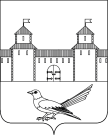 от 22.06.2016 № 938-пО присвоении почтового адреса жилому помещению (дому)	Руководствуясь статьей 16 Федерального закона от 06.10.2003  №131-ФЗ «Об общих принципах организации местного самоуправления в Российской Федерации», постановлением Правительства Российской Федерации от 19.11.2014 №1221 «Об утверждении Правил присвоения, изменения и аннулирования адресов», статьями 32, 35, 40 Устава муниципального образования Сорочинский городской округ Оренбургской области, договором купли-продажи №23-11 от 05.07.2011, свидетельством о государственной регистрации права №196351 от 11.01.2016,  кадастровой выпиской о земельном участке от 22.12.2015 №56/15-848733, техническим планом здания от 06.06.2016 и поданным заявлением (вх.№3830 от 16.06.2016) администрация Сорочинского городского округа Оренбургской области постановляет: Присвоить жилому помещению (дому) общей площадью 113,0 кв.м.,  расположенному на земельном участке с кадастровым номером 56:30:1401001:133 почтовый адрес: Российская Федерация, Оренбургская область, Сорочинский городской округ, пос. Новый, ул. Некрасова, д. 13 «А».Контроль за исполнением настоящего постановления возложить на  главного архитектора муниципального образования Сорочинский городской округ Оренбургской области –  Крестьянова А.Ф.Настоящее постановление вступает в силу  со дня подписания и подлежит размещению на Портале муниципального образования Сорочинский городской округ Оренбургской области.И.о. главы муниципального образованияСорочинский городской округ – первый заместитель главы администрации городскогоокруга по оперативному управлению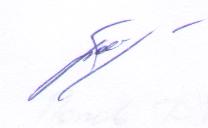 муниципальным хозяйством                                                                 А.А. БогдановРазослано: в дело, прокуратуре, Управлению архитектуры, заявителю, на Портал МО Сорочинский городской округ, ОУФМСАдминистрация Сорочинского городского округа Оренбургской областиП О С Т А Н О В Л Е Н И Е